Groepssessie “Searching for Meaning” Locatie: Hoeve Hangerijn, Gemeneweideweg-Zuid 113, Brugge Datum: 26 maart van 14u tot 17uKostprijs: 50 euro of 1u van een loopbaancheque 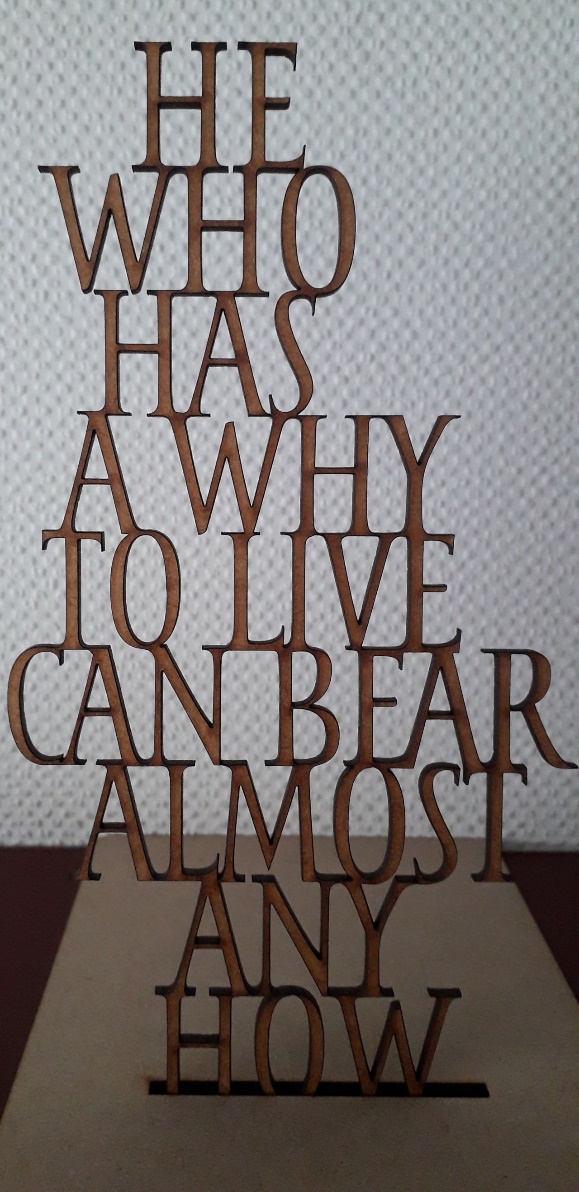 Deze namiddag zullen we én wandelen én oefeningen doen in de natuur rond talenten, flow, dromen en verlangens….Van harte welkom!